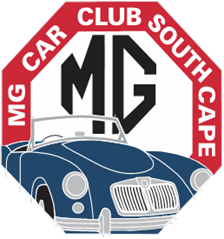 MG Car Club – South Cape Centre	MEMBERSHIPPO Box 58, Knysna 6570	APPLICATIONwww.mgcarclubsc.co.za	FORMsouthcapemgcarclub@gmail.com…………………….………	………………………..       Signature			DateEmail your application to the Club Secretary at southcapemgcarclub@gmail.com together with proof of EFT payment into the Club’s account, completed SAMCA form and a Register Form for each MG car.  (*) Subscription Fees:  Annual subscriptions are renewable each year on 1 January. If joining after 1 July, the fee is reduced to 50%. If joining after 1st November, the full subscription fee will be charged and taken as the following year’s subscription. If transferring from another MG Centre, no Entrance Fee is required.  The annual subscription fee includes an email copy of the monthly newsletter.(**)Name badge for partner (Regalia):  Entrance fee includes only one name badge for the member.   A variety of other regalia items are available, details of which can be found on the Club’s website or in the monthly newsletter.   Contacts:	Membership – Liesel Winter; southcapemgcarclub@gmail.com; 073 721 8922		Regalia – Margie White; southcapemgcarclub@gmail.com POPI Act NoticeThe Protection of Personal Information Act came into force on 1st July 2021.  We assure you that any personal information that you share with us is well protected in compliance with regulations and will not be share with third parties.  If you have any queries in this regard, please advise us by emailing us at southcapemgcarclub@gmail.comPersonal DetailsPersonal DetailsPersonal DetailsSurname:MemberSpouse/partnerTitle:First Name:ID No:Telephone : HomeTelephone : CellEmail address:Address DetailsResidential  addressMG Cars owned or looked afterMG Cars owned or looked afterMG Cars owned or looked afterMG Cars owned or looked afterMG Cars owned or looked afterMG Cars owned or looked afterYearModelBody styleColour Registration NoOtherAre you a member of another MG Club?  If yes, please give detailsAre you a member of another MG Club?  If yes, please give detailsClub:Membership No:Fees and SubscriptionsFees and SubscriptionsFees and SubscriptionsFees and SubscriptionsEntrance Fee (incl name badge)R100.00R100.00R100.00Subscription Fees:(*)AnnualAfter 1st July (50%)MemberR220.00R110.00Additional name badge (**)R70.00Name on additional badgeTotal Amount PayableR               .00Bank Details : MG Car Club,  Standard Bank, Branch code: 051001  Account: 10177874242Bank Details : MG Car Club,  Standard Bank, Branch code: 051001  Account: 10177874242Bank Details : MG Car Club,  Standard Bank, Branch code: 051001  Account: 10177874242Bank Details : MG Car Club,  Standard Bank, Branch code: 051001  Account: 10177874242